ВСЕРОССИЙСКАЯ ОЛИМПИАДА ШКОЛЬНИКОВ
ПО ТЕХНОЛОГИИ 2018-2019 уч. г.ШКОЛЬНЫЙ ЭТАП7-8 классыНоминация «Культура дома и декоративно-прикладное творчество»Теоретический тур
Ответы и критерии оценивания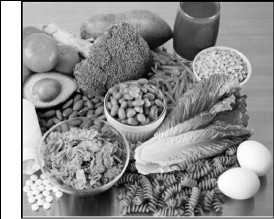 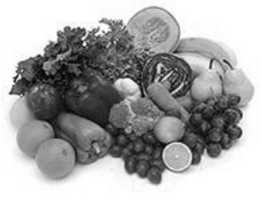 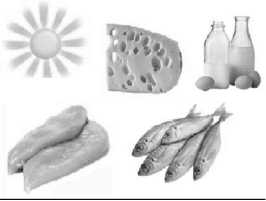 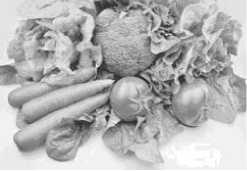 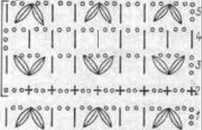 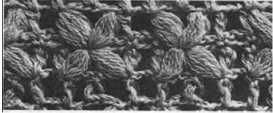 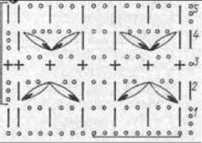 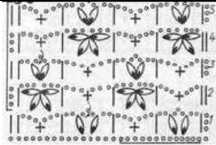 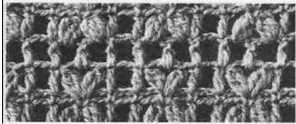 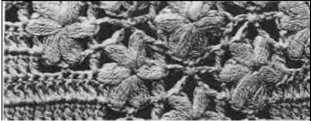 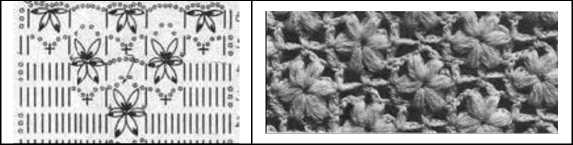 10. Творческое задание.Выберите одну из предложенных конструкций юбкиа)	прямая;б)	клиньевая;в)	коническая.Для выбранной юбки выполните следующие задания.Выполните эскиз модели.Перечислите материалы, которые необходимы для его изготовления.Какие инструменты и оборудование потребуются?Опишите технологическую последовательность изготовления изделия.Предложите способы декорирования изделия.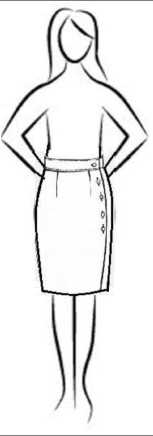 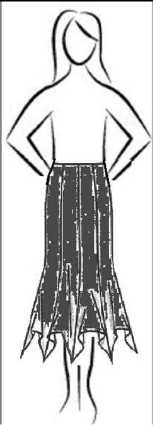 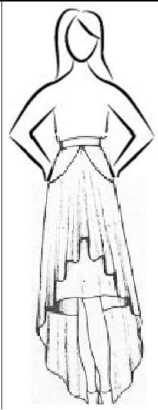 Баллы.2 балла.2 балла.2 балла.3 балла.2 балла.Максимальное количество баллов за работу - 20.10.5.Декоративная отделка иДекоративная отделка иДекоративная отделка ифасонные линии: по за-фасонные линии: юбка -фасонные линии: от линиипаху пуговицы.годе, линия низа - раз-талии к бокам подрезы,ноуровневая.низ юбки асимметричен, с нижней юбкой.